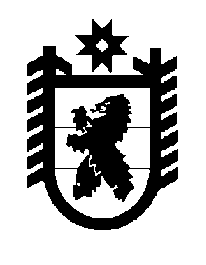 Российская Федерация Республика Карелия    ПРАВИТЕЛЬСТВО РЕСПУБЛИКИ КАРЕЛИЯПОСТАНОВЛЕНИЕот 8 сентября 2016 года № 346-Пг. Петрозаводск О внесении изменений в Положение о Министерстве по природопользованию и экологии  Республики Карелия Правительство Республики Карелия п о с т а н о в л я е т:Внести в Положение о Министерстве по природопользованию и экологии Республики Карелия, утвержденное постановлением Правительства Республики Карелия от 6 октября 2010 года № 206-П 
«Об утверждении Положения о Министерстве по природопользованию и экологии Республики Карелия» (Собрание законодательства Республики Карелия, 2010, № 10, ст. 1297; № 12, ст. 1702; 2011, № 3, ст. 309; № 10,               ст. 1648; 2012, № 11, ст. 2027; 2013, № 1, ст. 67; № 2, ст. 250; № 10, 
ст. 1843; № 12, ст. 2282; 2014, № 7, ст. 1292;  № 10, ст. 1831; 2015, № 5, 
ст. 930; № 8, ст. 1543; Официальный интернет-портал правовой информации (www.pravo.gov.ru), 7 июня 2016 года, № 1000201606070006; 11 июля 
2016 года, № 1000201607110002), следующие изменения:1) в пункте 1 слова «, а также по проведению государственной политики в сфере лесопромышленного и горнопромышленного комплексов Республики Карелия» исключить;2) подпункт 13 пункта 9 изложить в следующей редакции:«13) организует работу по экспертной оценке инвестиционных проектов в области освоения лесов;».            Глава Республики Карелия                                                                  А.П. Худилайнен    